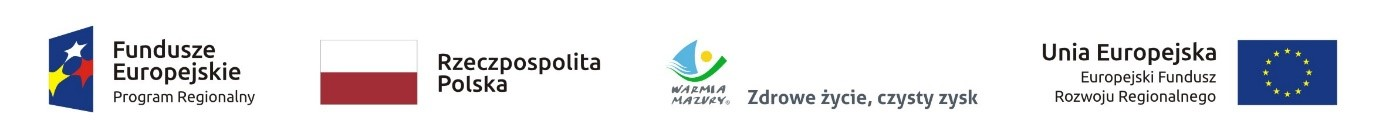 IGK.271.01.2022									Załącznik nr 4 do SWZ………………………………Pełna nazwa i adres WykonawcyOŚWIADCZENIE O PRZYNALEŻNOŚCI DO  GRUPY KAPITAŁOWEJZgodnie z art. 108 ust. 1 pkt 5 ustawy Pzp, przystępując do udziału w postępowaniu o udzielenie zamówienia publicznego na: „Kanalizacja ruchu turystycznego obszarów chronionych i przyrodniczo cennych w gminie Ruciane-Nida”, oświadczam, że: *należę do tej samej grupy kapitałowej, w rozumieniu ustawy z dnia 16 lutego 2007 r. o ochronie konkurencji i konsumentów (Dz. U. z 2021 r. poz. 275 z późn. zm.), z innym Wykonawcą, który złożył odrębną ofertę, do której należą także następujące podmioty:1. ………………………………………………………………………………………………2. ………………………………………………………………………………………………3. ………………………………………………………………………………………………(należy wymienić wszystkie podmioty)Wykonawca może przedstawić dowody, że powiązania z innym Wykonawcą nie prowadzą do zakłócenia konkurencji w postępowaniu o udzielenie zamówienia. * nie należę do tej samej grupy kapitałowej, w rozumieniu ustawy z dnia 16 lutego 2007 r. o ochronie konkurencji i konsumentów (Dz. U. z 2021 r. poz. 275 z późn. zm.)  z innym Wykonawcą, który złożył odrębną ofertę. W związku z powyższym na dzień składania ofert nie podlegam wykluczeniu z postępowania o udzielenie zamówienia na podstawie  art. 108 ust. 1 pkt 5 ustawy Pzp.………………………, dnia …………… 		………………………………………………(podpis Wykonawcylub upoważnionego przedstawiciela)* UWAGA! ZAZNACZYĆ WŁAŚCIWY KWADRAT